SALDO VIAGGIO NAPOLI A.S. 2019/2020Si richiede il saldo  di 100,00 euro da versare ENTRO IL  24/02/2020 sul c/c bancario della BANCA LAZIO NORD CREDITO COOPERATIVO SCPA- Filiale di Ronciglione - IBAN :  IT 25 M 08931 73240 040000339629, intestate all’ IIS      “ A.  Meucci ”,   Indicando il nome , cognome , la classe dell’alunno  e la causale SALDO VIAGGIO NAPOLI,POMPEI ED  ERCOLANO A.S. 19/20SALDO VIAGGIO NORMANDIA A.S. 2019/2020Si richiede il saldo  di 309,00 euro da versare ENTRO IL  28/02/2020 sul c/c bancario della BANCA LAZIO NORD CREDITO COOPERATIVO SCPA- Filiale di Ronciglione - IBAN :  IT 25 M 08931 73240 040000339629, intestate all’ IIS      “ A.  Meucci ”,   Indicando il nome , cognome , la classe dell’alunno  e la causale SALDO VIAGGIO NORMANDIA A.S. 19/20SALDO VIAGGIO MANTOVA A.S. 2019/2020Si richiede il saldo  di 125,00 euro da versare ENTRO IL  24/02/2020 sul c/c bancario della BANCA LAZIO NORD CREDITO COOPERATIVO SCPA- Filiale di Ronciglione - IBAN :  IT 25 M 08931 73240 040000339629, intestate all’ IIS      “ A.  Meucci ”,   Indicando il nome , cognome , la classe dell’alunno  e la causale SALDO VIAGGIO MANTOVA A.S. 19/20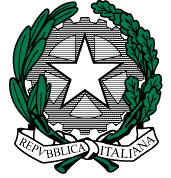 MINISTERO DELL’ISTRUZIONE, DELL’UNIVERSITÀ E DELLA RICERCAMINISTERO DELL’ISTRUZIONE, DELL’UNIVERSITÀ E DELLA RICERCAMINISTERO DELL’ISTRUZIONE, DELL’UNIVERSITÀ E DELLA RICERCAIIS “A. Meucci”Liceo Scientifico, Liceo Linguistico, Liceo delle Scienze Umane, Istituto Tecnico Tecnologico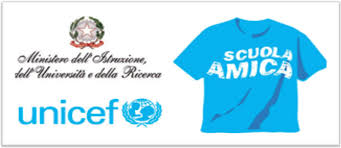 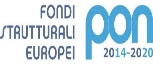 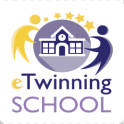 